TIERE MIT FINGERABDRUCKEN MACHENAlter: 6 bis 12 JahreEntwickelt von: Moraru Ovidia MonicaKompetenzen:Die Schüler*innen erfahren welche Materialien sie benötigen um Tiere mit Fingerabdrücken herzustellen  Die Schüler*innen lernen wie sie Tiere durch Drucke ausmalen können  Die Schüler*innen  lernen Kunst zu schätzen und entfalten ihre Kreativität und künstlerische FantasieKompetenzen nach Europäischem Curriculum:http://eur-lex.europa.eu/legal-content/EN/TXT/?uri=LEGISSUM%3Ac11090Formative BewertungErklären Sie die Schritte um ein Tier mit einem Fingerabdruck zu machenIdentifizieren Sie Werkzeuge und Materialien welche benötigt werden Erweitern Sie das Wissen der Schüler*innen über TiereSummative BewertungDas Herstellen von Tieren mit Stempeln mit der Hilfe von Werkzeug und Materialien, welche für Kinder leicht zu finden sind.Spezifisches Vokabular / Schlüsselwörter:Abdrücke, Malen, Wasserfarben, Bilder mit Tieren Beschreibung des Unterrichtskonzepts: Die Schüler*innen und die Lehrkraft schauen sich das Video ”Fingerprint Animals” an. Dann unterhalten sie sich darüber wie man Tierbilder mit Fingerabdrücken herstellen kann. Zwei der Schüler*innen erzählen wie gerne sie Tiere mögen und dass sie gerne kleine Tiere mit Fingerabdrücken und Malen machen würden. Die Schüler*innen erklären in Gebärdensprache den Prozess des Fingerstempelns und welche Materialien und Werkzeuge dafür benötigt werden. Dann verteilt die Lehrkraft die Arbeitsblätter, anhand deren die Schüler*innen ihr Wissen über Tiere und Kunst im Allgemeinen erweitern können. Die Lehrkraft beaufsichtigt und begleitet die Schüler*innen. Benötigtes Material: Papierkarten, Wasserfarben/Fingerfarben, Behälter für die Farben, Servietten/Papiertücher,    Tierbilder, StifteSchwerpunkt Gebärdensprache:Gebärden Sie das Vokabular, die Werkzeuge und Materialien, welche benötigt werden sowie die einzelnen Schritte um ein Tier mit Fingerabdrücken zu machen.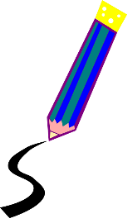 Male nur die Tiere aus, welche im Video “Fingerprint Animals” zu sehen sind: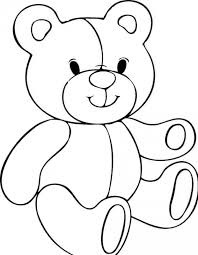 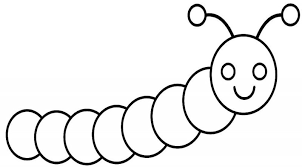 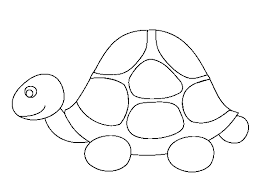 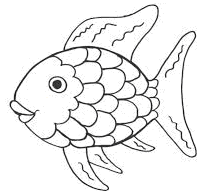 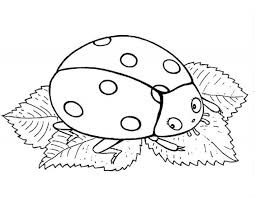 Male das Bild weiter, so dass ein Tier entsteht: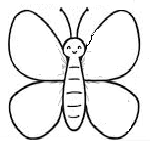 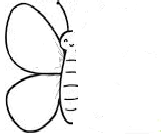 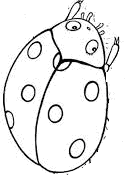 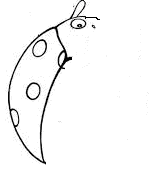 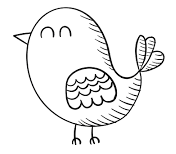 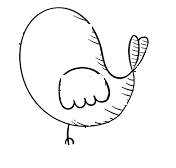 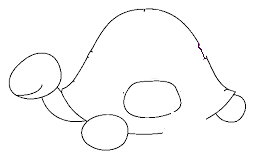 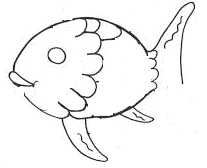 3. Zähle die Tiere und schreibe ihre Anzahl auf            1, 2, 3 ….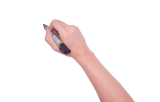 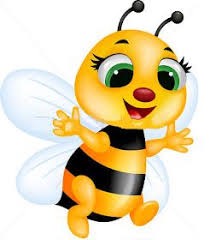 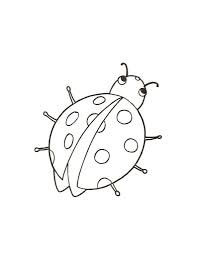 ----------------------------------------------------------------------------------------------------------------------------------- Verbinde immer ein gemaltes Bild mit einem Foto     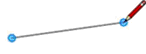 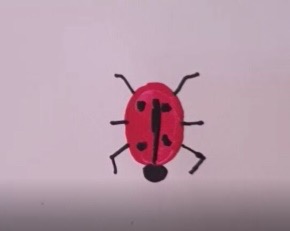 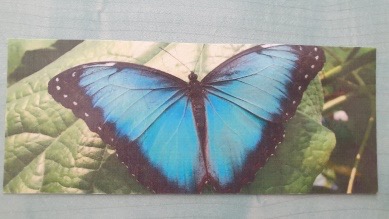 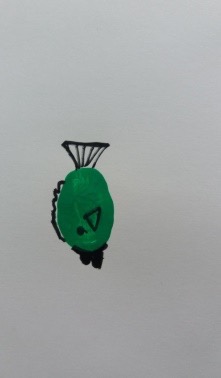 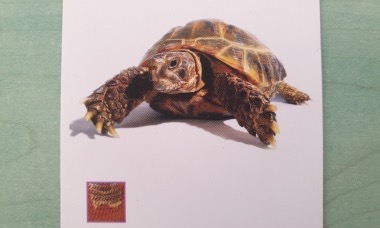 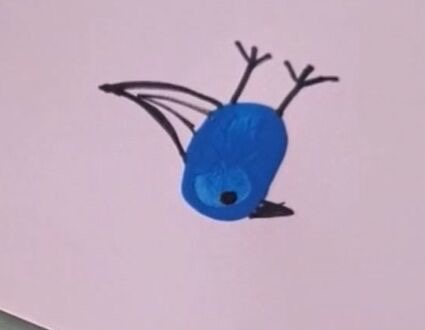 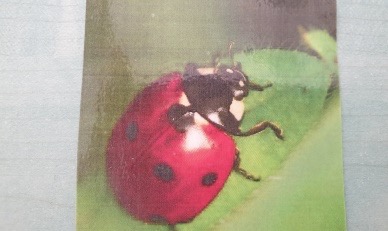 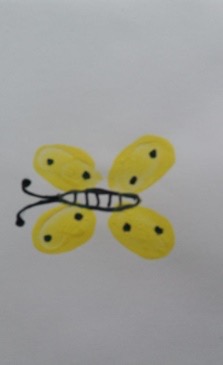 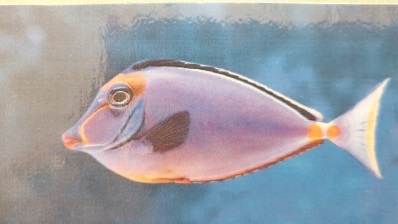 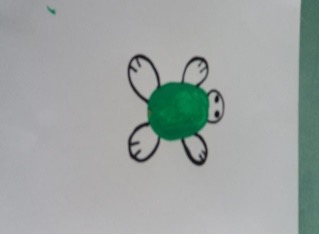 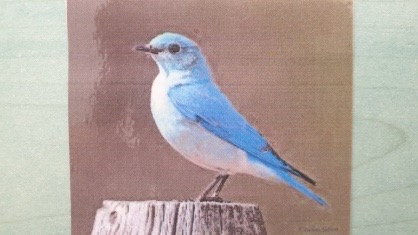 Verbinde ein Bild mit dem Namen des Tieres.                                                                                   Marienkäfer                                                                  Vogel                                                                          Schmetterling                                                                Schildkröte                                                                           FischOrdne die Bilder in der richtigen Reihenfolge um zu zeigen, wie man einen Schmetterling mit Fingerabdrücken macht 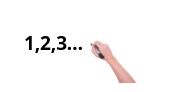 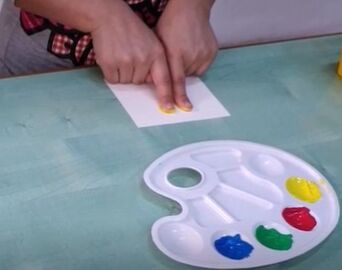 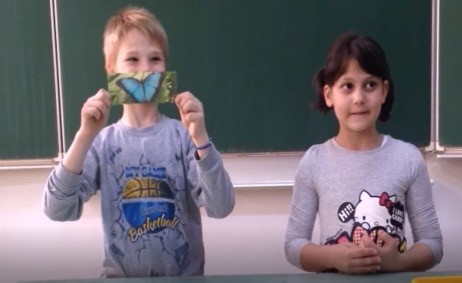 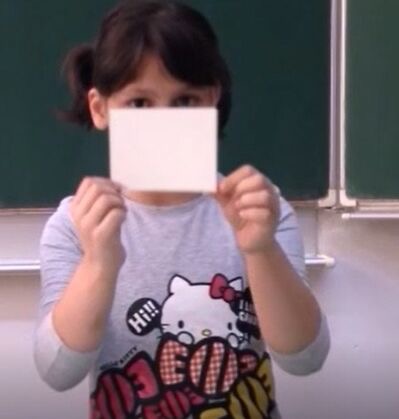 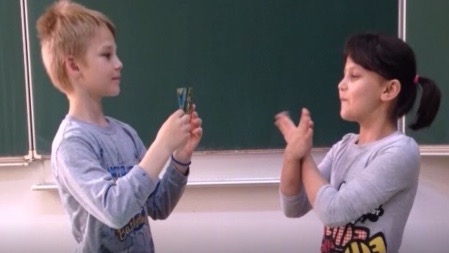 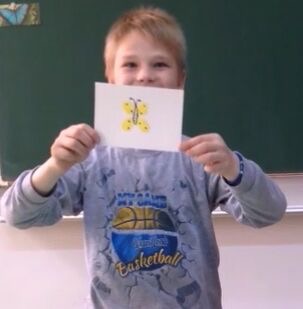 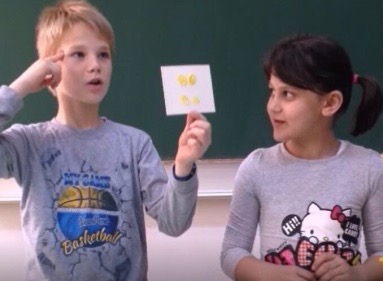 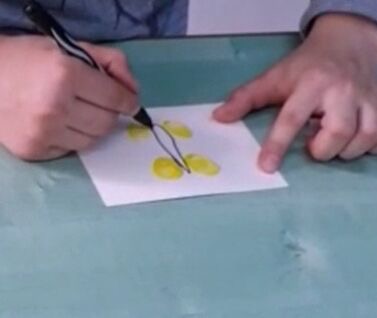 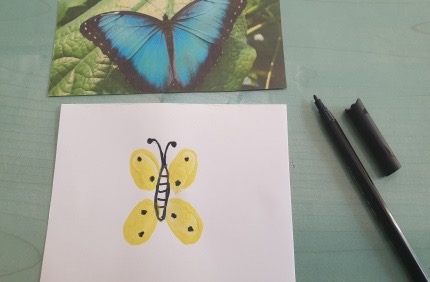  Verbinde je ein Tier mit seinem Lebensraum.      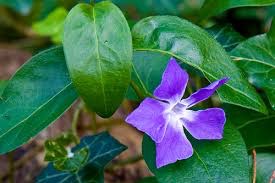 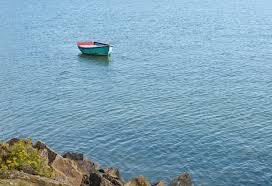 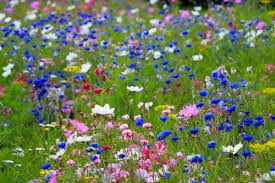 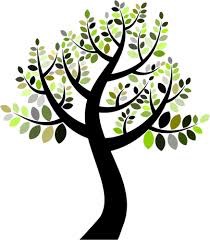 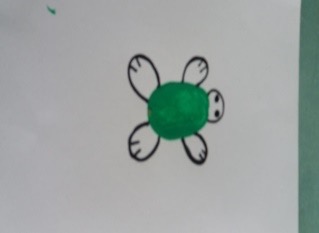 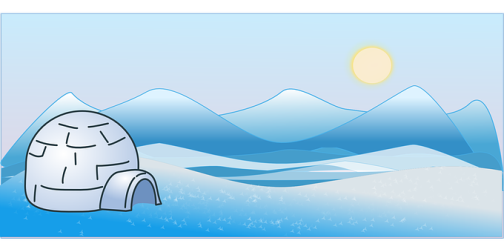  Male die Blume mit deinen Fingerabdrücken aus. 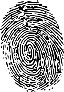 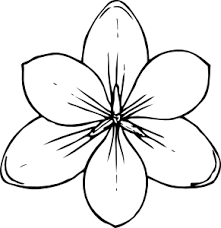 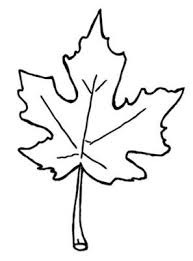 Mach weitere Tiere mit deinen Fingerabdrücken  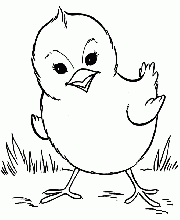 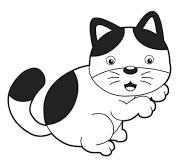      Raupe                                       Küken                     Kätzchen                           TeddbärErweitern / Anreichern / Verlängern mit anderen digitalen Tools:1. www.freepik.com 2. www.pixabay.com 3. www.pdclipart.org4. How To Make Easy Fingerprint Art for Kidshttps://www.youtube.com/watch?v=yEeaeDnI_Sc